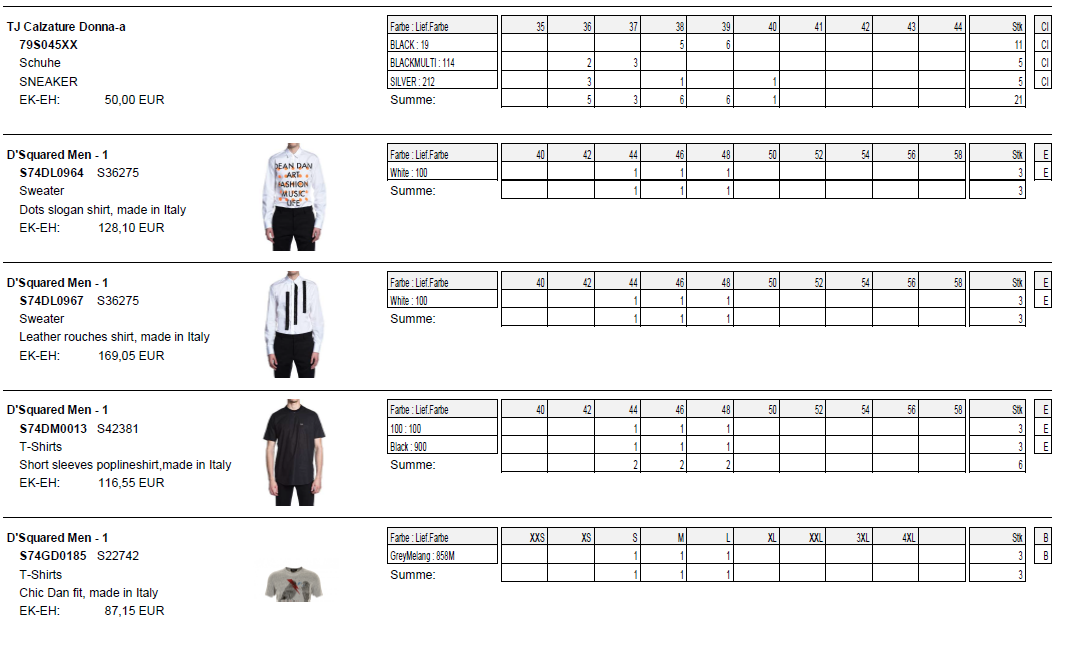 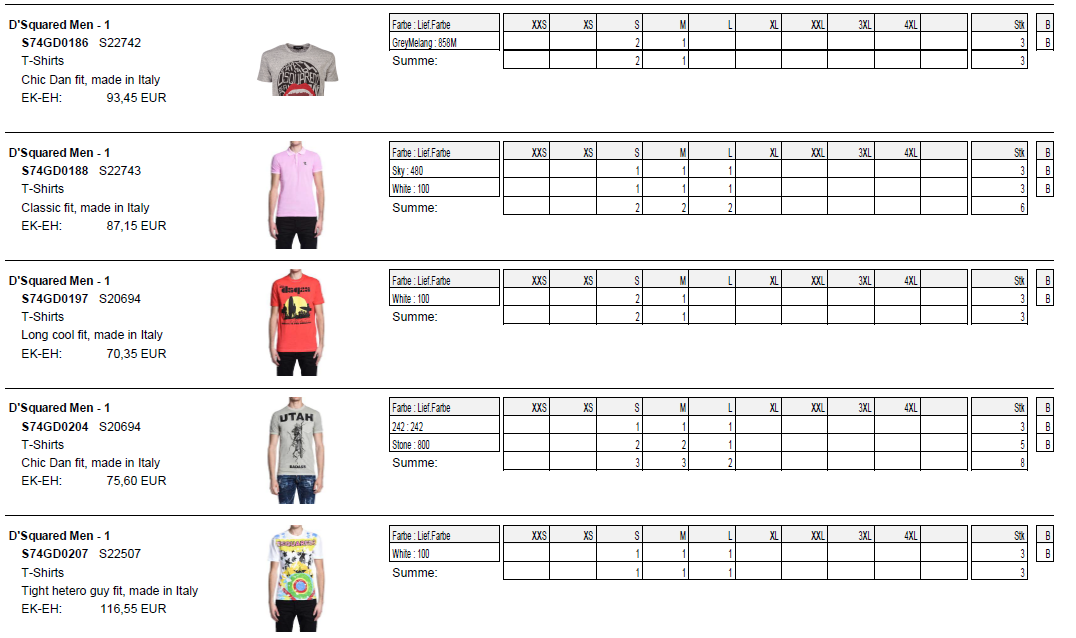 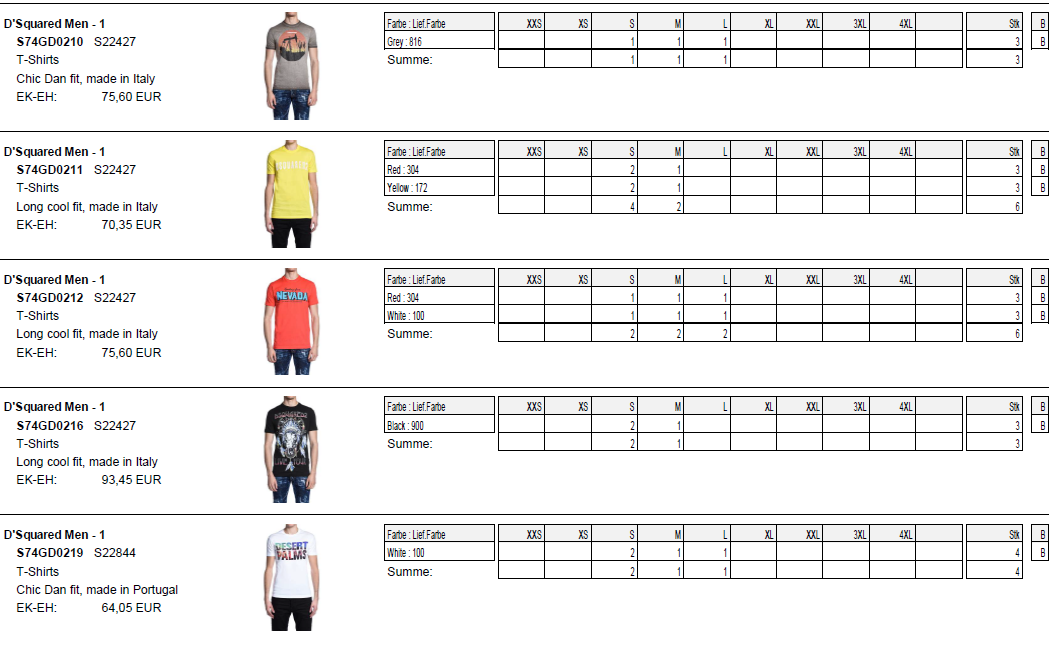 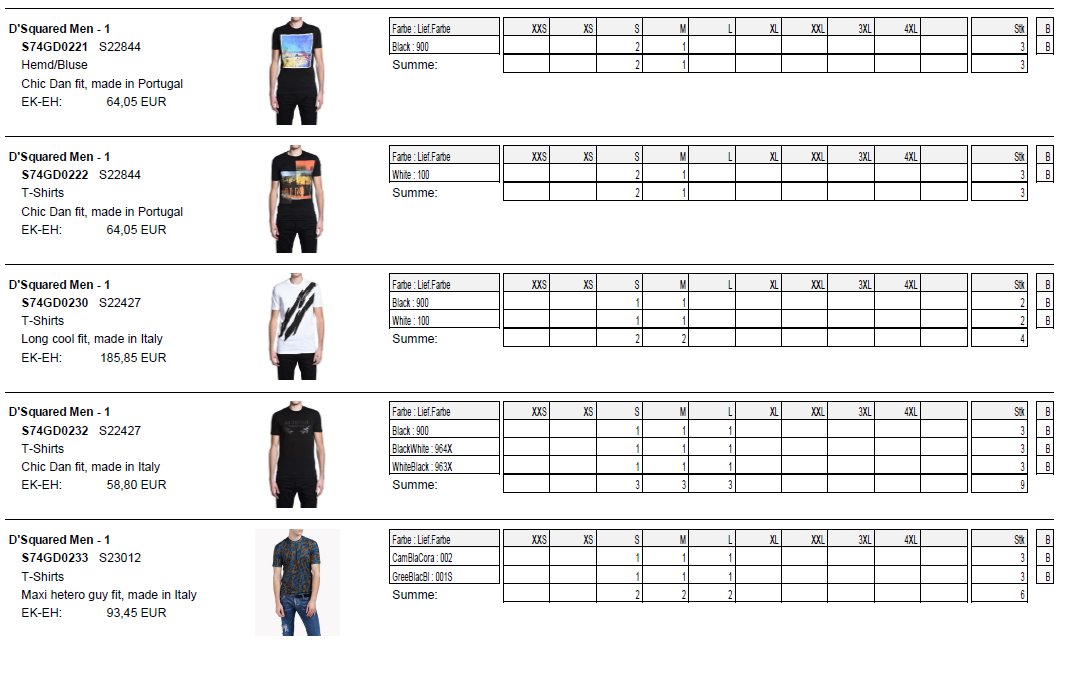 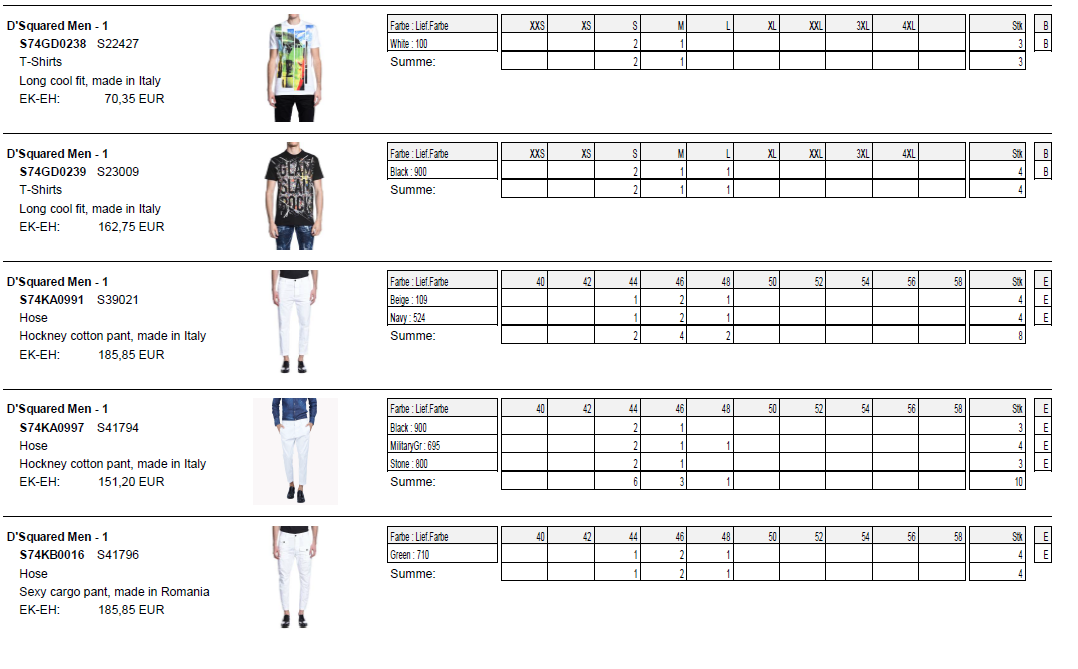 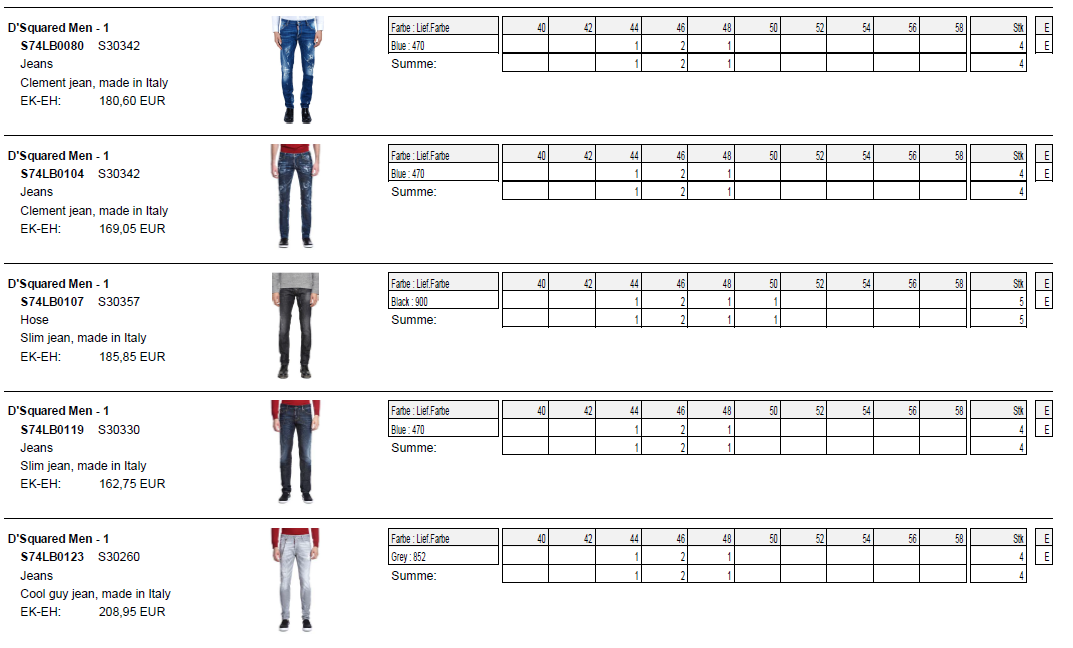 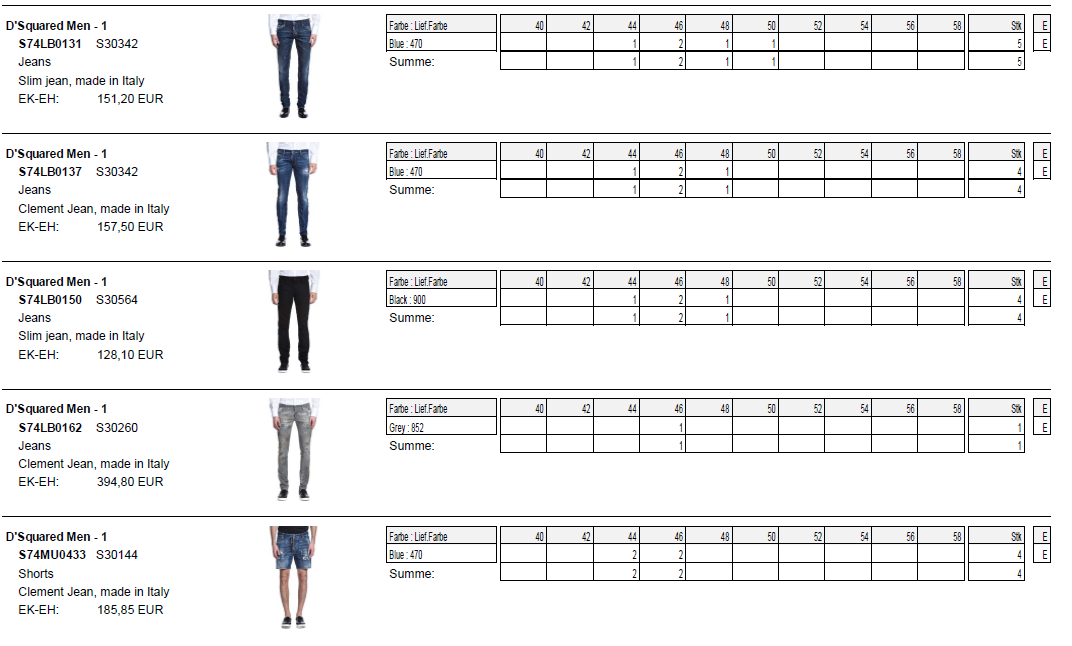 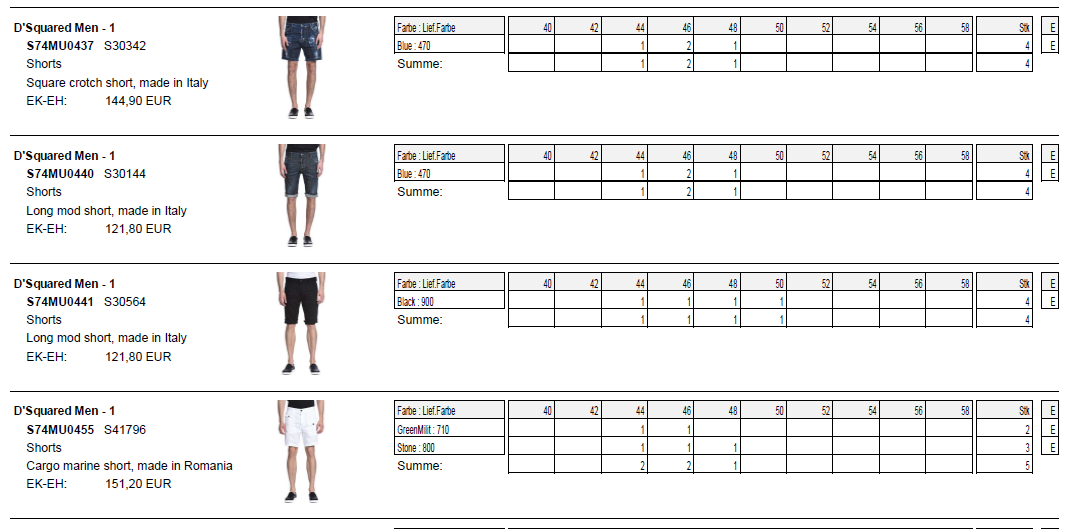 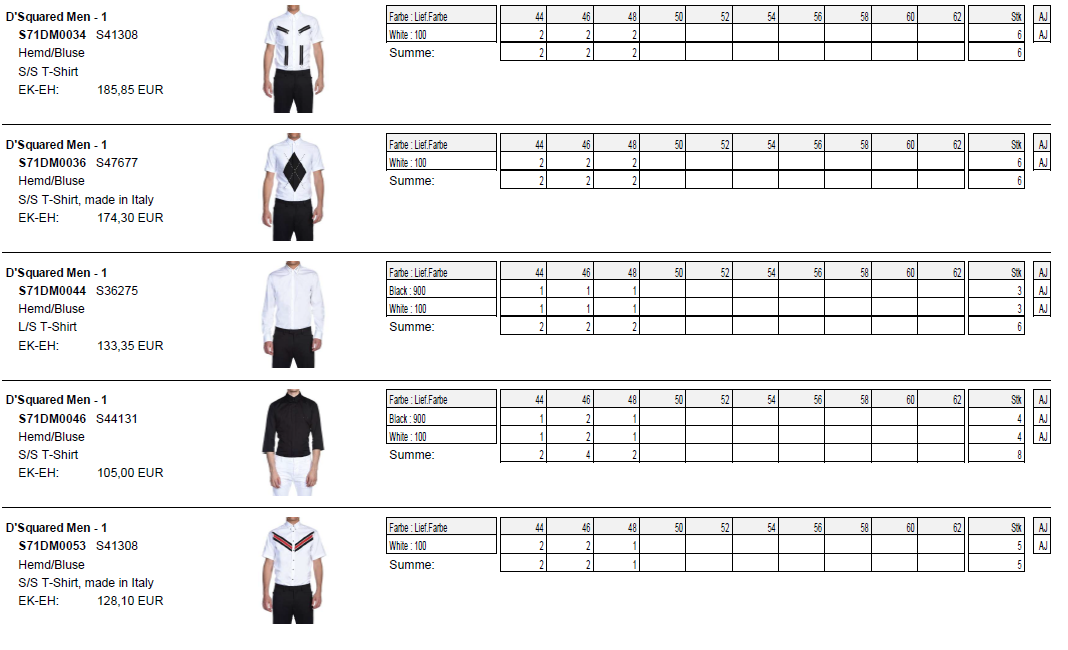 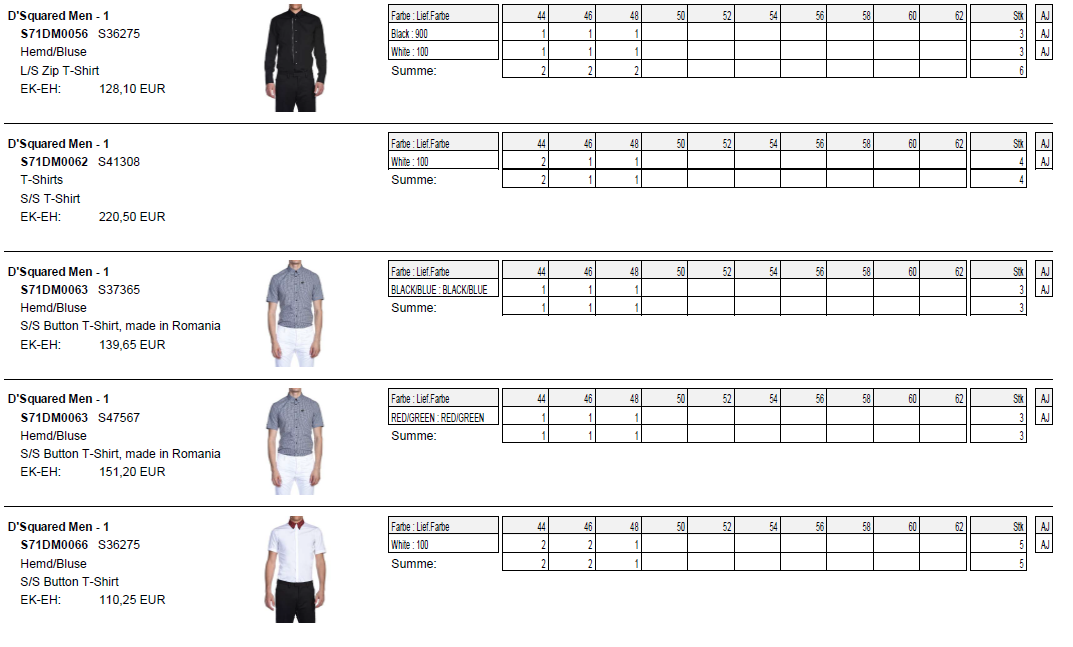 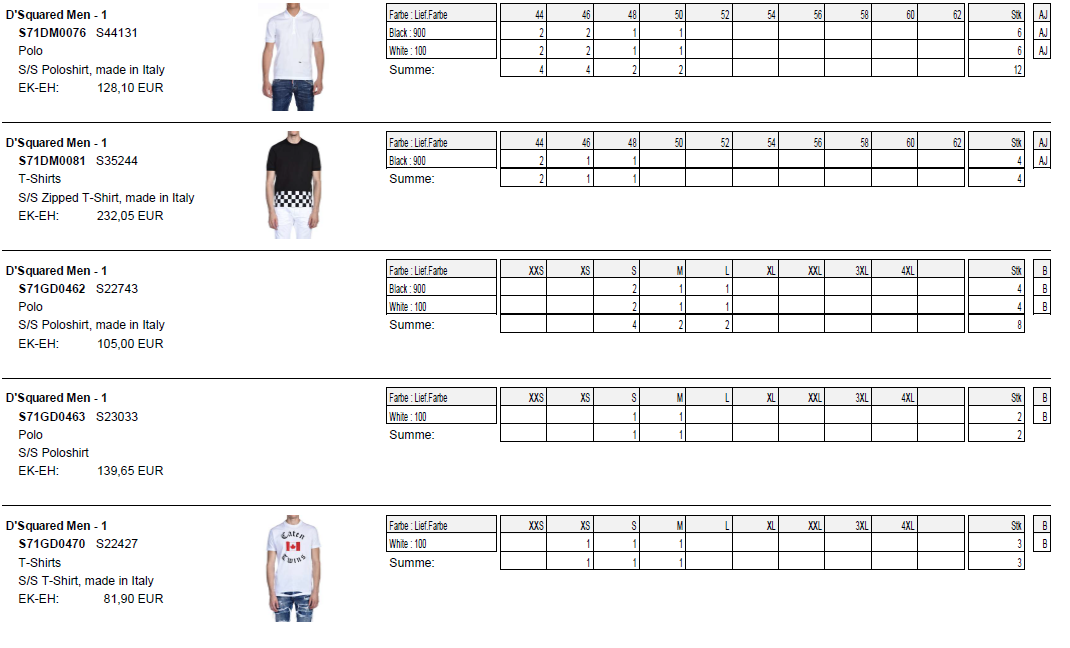 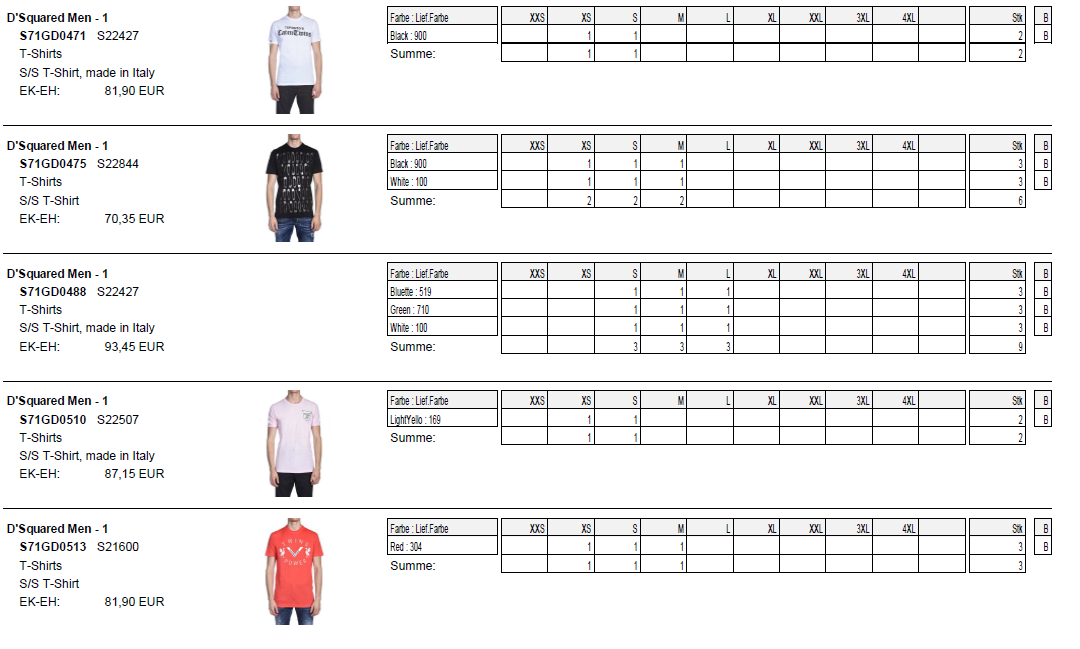 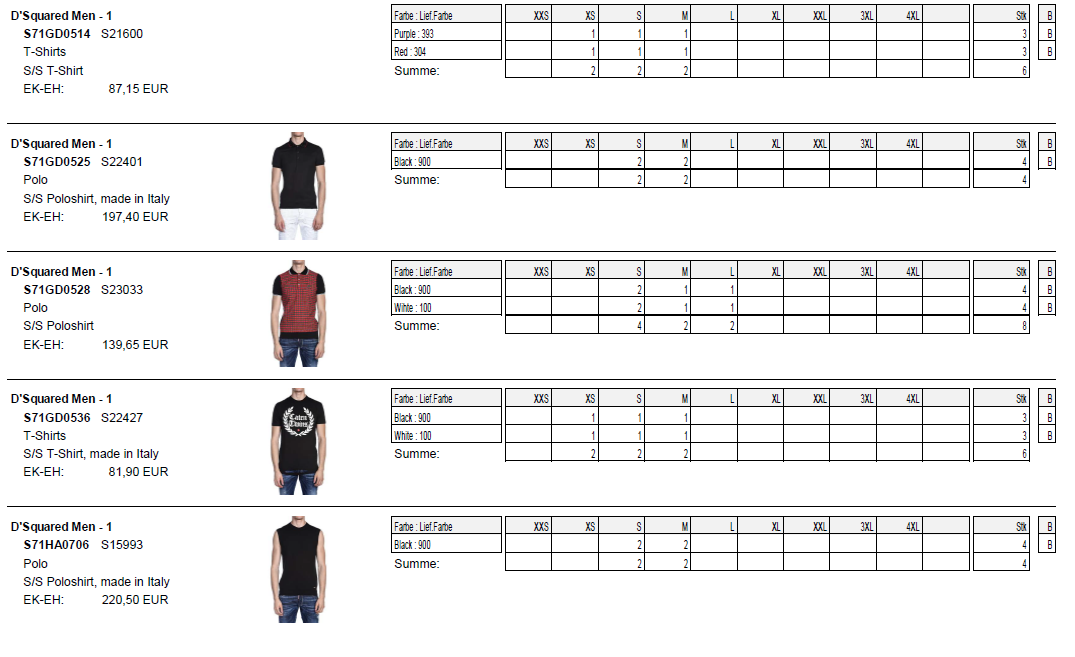 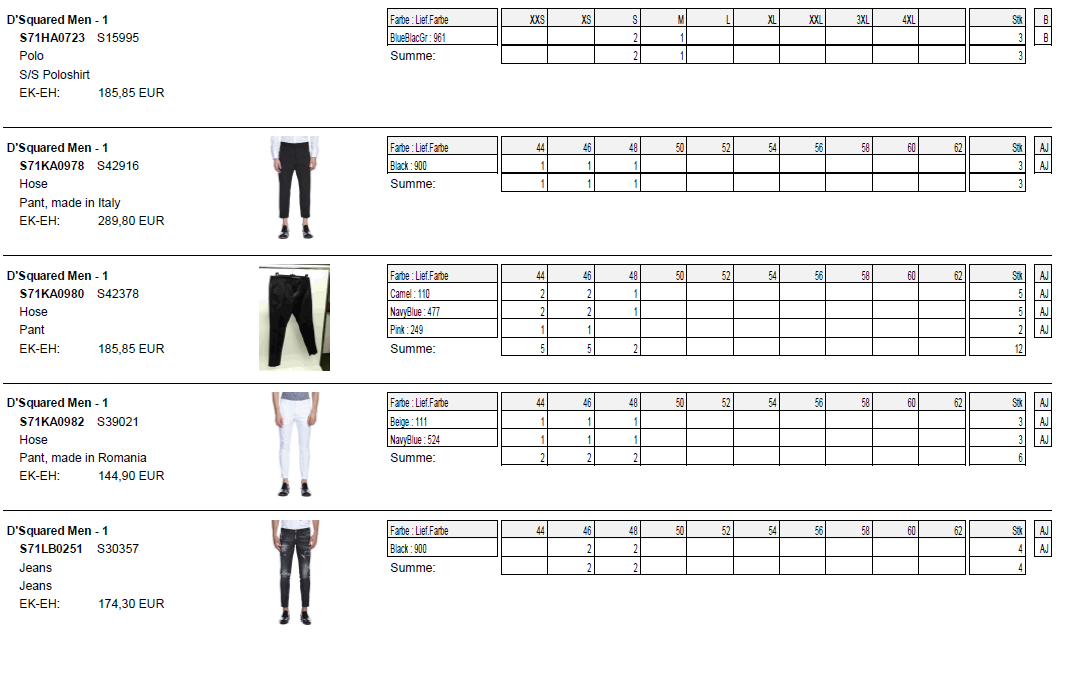 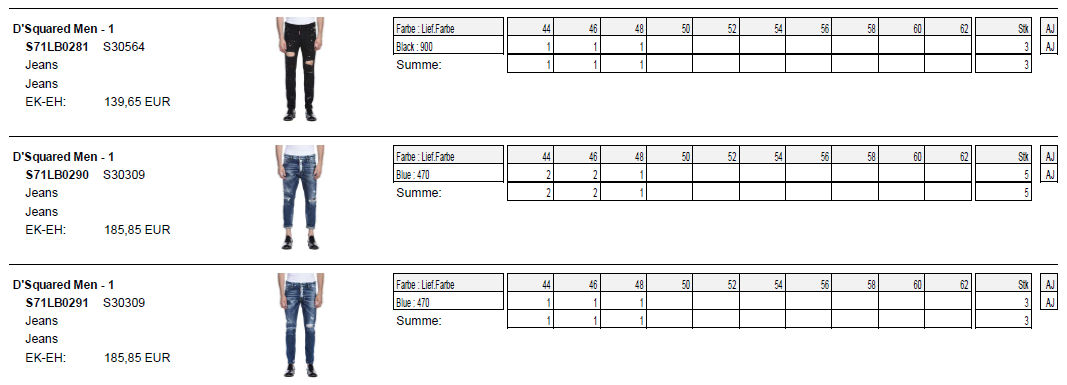 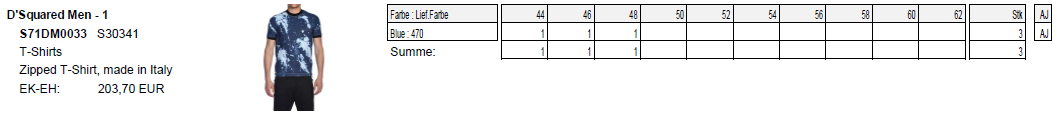 GesamtStückEK-EH SummeD'Squared Men346€  46.927,-